П О С Т А Н О В Л Е Н И Еот 30.01.2019г. № 6Начало формыОб утверждении муниципальной программы «Энергосбережения и повышения энергетической эффективности муниципального образования «Сергиевское сельское поселение»на 2018-2021 годыВ соответствии с Федеральными законами от 06 октября 2003 года № 131-ФЗ «Об общих принципах организации местного самоуправления в Российской Федерации», Федеральным законом  от 23.11.2009 г. № 261-ФЗ « Об энергосбережении и о повышении энергетической эффективности», Уставом МО « Сергиевское сельское поселение» Постановляю:1. Отменить раннее принятую программу Постановление № 82 от 03.11.2017г. 2. Утвердить муниципальную программу « Энергосбережене и повышение энергетической эффективности муниципального образования « Сергиевское сельское поселение» на 2018-2021 годы.3. Опубликовать настоящее постановление на официальном сайте Муниципального образования «Сергиевское сельское поселение» в сети «Интернет».4. Контроль за выполнением настоящего постановления возложить на ведущего специалиста по работе с населением муниципального образования «Сергиевское сельское поселение» А.Б.Куликова5. Настоящее постановление вступает в силу со дня его опубликования.И.О.Главы «Муниципального образования«Сергиевское сельское поселение»						В. М.КаленниковРоссийская  ФедерацияРеспублика АдыгеяАдминистрация муниципального образования «Сергиевское сельское поселение»Российскэ ФедерациеАдыгэ РеспубликМуниципальнэ образованиеу «Сергиевскэ къоджэ псэупIэм иадминистрацие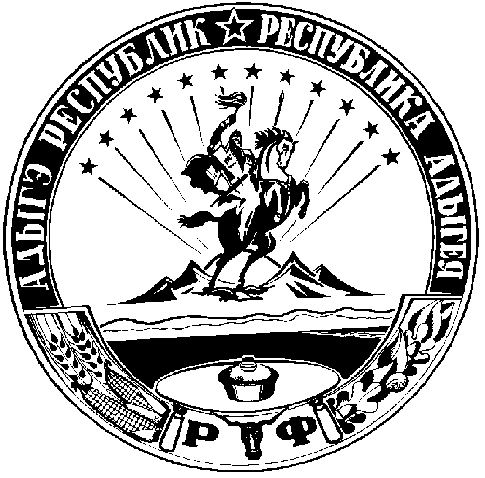 